Clôture des inscriptions mercredi 17 février 2016À renvoyer à info@aflehk.org Formulaire d’inscriptionNom:			______________________________________	Sexe :  M	FClasse:		______________________________________________________________		Nom de l’école / de l’université : ____________________________________________________Professeur de français:_____________________________________________________________Numéro de membre AFLE du professeur: _____________________________________________(Please remember that only Teachers members of AFLE can register their students for the Concours d’Affiches.)Nom de(s) fichier(s) :_____________________________________________________________(merci de respecter le format NomPrénom-Ecole-numérocatégorie.extension, ex : BieberJustin-LaSalle-2.jpeg) :Declaration	I hereby declare that the attached entry is my own original art work and that it has never been published before.	By entering this competition, I agree to accept all the terms and conditions of the Concours.					Date :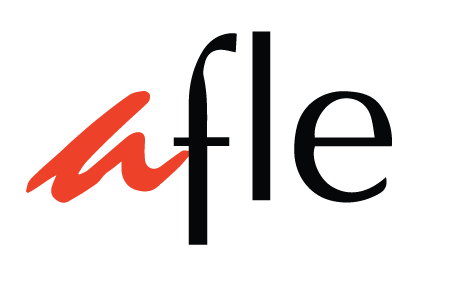 Concours d’Affiches 2016Catégories des posters (tick one or more of  the following)  Les Francophonistes 2017 La 7ème Dictée de l’Afle 2016 The 7th French Speech Competition 2016Renseignements pour les candidats des universités:(Only to be completed for University students and if not submitted via school)Adresse :		______________________________________________________________Ville : 			______________________________________________________________Email:			______________________________________________________________Téléphone :		______________________________________________________________Université:                 ______________________________________________________________